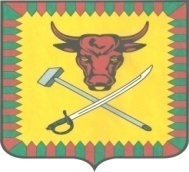 ПОСТАНОВЛЕНИЕАдминистрации муниципального района «Читинский район»от 20 мая 2019 года                                                                                 № 1174г. ЧитаВ соответствии со статьей 11 Федерального Закона РФ от 21.12.1994 года № 68-ФЗ «О защите населения и территорий от чрезвычайных ситуаций природного и техногенного характера», ст. 7 Уставом муниципального района «Читинский район» утвержденный постановлением администрации муниципального района «Читинский район» от 09 декабря 2005 года № 1789, Протокола заседания Комиссии по предупреждению и ликвидации чрезвычайных ситуаций и обеспечения пожарной безопасности от 20 мая 2019 года № 9 и в целях ликвидации чрезвычайной ситуации администрация муниципального района «Читинский район», постановляет:1. Ввести с 20 мая 2019 года с 17.00 (время Читинское) режим чрезвычайной ситуации на территориях с. Жипковщина сельского поселения «Новокукинское» и в границах поселка ст. Лесная сельского поселения «Новокукинское» и СНТ (ДНТ) «Сигнальщик», «Меховщик» сельского поселения «Леснинское»».2.  Создать оперативный штаб в составе:Руководитель штаба – Осипов Д.А., начальника управления сельского хозяйства администрации;Члены штаба:Минько С.В., председатель комитета образования администрации; Труфанов Е.П., начальник отдела транспорта дорожного хозяйства и связи управления ЖКК администрации;Чернобук А.Б., заместитель начальника Управления градостроительства и земельных отношений;Ханин Д.И., начальник отдела муниципального имущества администрации;Загревская В.В., глава сельского поселения «Новокукинское»;Немеров Г.В., глава сельского поселения «Леснинское».3. Начальнику отдела транспорта дорожного хозяйства и связи управления ЖКК (Труфанов Е.П.):Подготовить документацию (расчет стоимости по разработке проектно-сметной документации, расчет цены контракта), определить подрядную организацию для выполнения работ по обустройству и обсыпке улично-дорожную сеть по ул. Луговая, Набережная, и Курортная поселка ст. Лесная сп. «Новокукинское», дорогу общего пользования местного значения от поселка ст. Лесная сп. «Новокукинское» до с. Курорт -Кука (сп. «Леснинское»), дорогу общего пользования местного значения с. Жипковщина – с. Новая Кука, и представить в отдел муниципального имущества администрации;4. Начальнику отдела муниципального имущества администрации (Ханин Д.И.):Заключить контракт с подрядной организацией, в соответствии с частью 1 пунктом 9 ст. 93 Федерального закона № 44-ФЗ и разместить необходимую информацию на официальном сайте Единой информационной системы в сфере закупок товаров, работ, услуг.5. Начальнику отдела по делам ГО ЧС и МР совместно с начальником отдела транспорта дорожного хозяйства и связи администрации:5.1. Организовать своевременное отслеживание паводковой обстановки для принятия оперативных мер по ликвидации последствий подтопления территории поселка ст. Лесная сельском поселении «Новокукинское» и СНТ (ДНТ) «Сигнальщик», «Меховщик» сельского поселения «Леснинское»»;5.2. При обострении гидрологической обстановки организовать – оповещение населения о событии, принимаемых мерах (проводимая работа, прогноз, информация о пунктах временного размещения);5.3. Привести в готовность необходимые силы и средства для обеспечения мероприятий по эвакуации, вывозу имущества, отвода воды и др.;5.4. Организовать представление ЕДДС информации в ЦУКС Забайкальского края по гидрологической обстановке. 6. Главам администраций сельских поселений «Новокукинское» и «Леснинское».6.1. Привести в готовность силы и средства, привлекаемые для проведения противопаводковых мероприятий на территории поселения.6.2. Привести в готовность места для экстренной эвакуации населения (МОУ СОШ) с подтопляемых домов и вывоза материальных ценностей из зоны подтопления, довести до сведения населения места и маршруты эвакуации;6.3. Организовать работу по отслеживанию складывающий обстановки и своевременное оповещение населения, и в случае ее обострения оказать помощь при проведении эвакуации населения;6.4. Организовать информирование населения о складывающейся паводковой ситуации и метеорологической обстановке;6.5. О всех изменениях в оперативной обстановке незамедлительно докладывать в ЕДДС администрации;7. Данное постановление опубликовать на сайте администрации и в районной газете «Ингода»;8. Контроль за исполнением настоящего постановления буду осуществлять лично.Глава муниципального района                                                      В.А. ЗахаровИсп. И.В. МожаровТел. 32-36-70